DÉCLARATION D’INTENTION DE GRÈVERéf. : loi n° 2008-790 du 20 août 2008circulaire n° 2008-111 du 26 août 2008Je soussigné(e),NOM :NOM de Jeune Fille : Prénom : Exerçant, le jour de la grève, des fonctions d’enseignement à l’école :Maternelle publique : 	Elémentaire publique : ....................................................................Primaire publique : ………………………………………………………….Commune de : Circonscription de : Je déclare mon intention de participer à la grève les jours suivants:mardi 23 avril 2019mercredi 24 avril 2019jeudi 25 avril 2019vendredi 26 avril 2019lundi 29 avril 2019mardi 30 avril 2019Jeudi 2 mai 2019Vendredi 3 mai 2019Fait à               , le 	Signature : 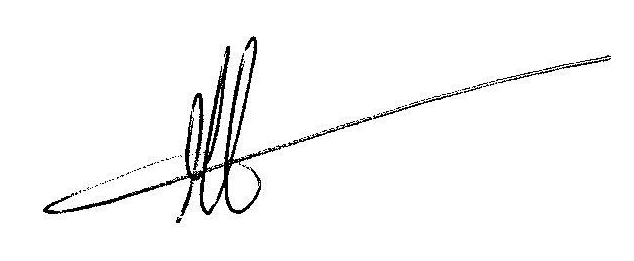 A transmettre à l’IEN de votre circonscription :par voie postalepar télécopie ;par courrier électronique ;Prévoir les délais d’acheminement en cas d’envoi par courrier.DATE DE LA GRÈVEDATE ULTIMES DE RÉCEPTIONDE LA DÉCLARATIONS D’INTENTIONLundiJeudi minuitMardiSamedi minuitJeudiLundi minuitVendrediMardi minuit